Fabryka Toyoty została laureatem Dolnośląskiego Klucza SukcesuPo raz dwudziesty czwarty Kapituła Dolnośląskiego Klucza Sukcesu przyznała najstarsze w Polsce regionalne wyróżnienie czyli „Dolnośląski Klucz Sukcesu”. Fabryka Toyoty w Wałbrzychu i Jelczu-Laskowicach została wyróżniona w kategorii „firmy najlepiej współpracującej ze społecznością lokalną”.

„Ta nagroda to dla nas ogromne wyróżnienie. Od początku funkcjonowania staramy się zasłużyć sobie na miano dobrego obywatela lokalnej społeczności. Obecnie nasze wsparcie to głównie autorskie projekty zgodne z priorytetami firmy i oczekiwaniami lokalnej społeczności potwierdzanymi w corocznych badaniach. Są nimi: ochrona środowiska, bezpieczeństwo na drogach, mobilność, edukacja techniczna i sport.” – podkreśla prezes Toyota Motor Manufacturing Poland Dariusz Mikołajczak „ Wyróżnienie wałbrzyskiej Toyoty Dolnośląskim Kluczem Sukcesu nikogo w naszym mieście nie zdziwi. To nie tylko szanowany producent i pracodawca, ale też niezawodny, solidny partner. Toyota od początku swej działalności w Wałbrzychu znana jest z działalności ekologicznej, współpracuje z miastem i sama jest wzorem do naśladowania.” – zaznacza prezydent Wałbrzycha Roman Szełemej.

W 2009 roku na terenie fabryki w Wałbrzychu powstał Programu Wolontariatu o nazwie „PoMOC z Toyoty”. Do tej pory ponad 40% załogi w Wałbrzychu wzięło udział w tym programie realizując łącznie ponad 300 projektów. W 2011 roku firma powołała Fundusz Toyoty. O dofinansowanie funduszu do kwoty 20 tysięcy złotych raz w roku w ramach ogłaszanego konkursu grantowego realizowanego na terenie aglomeracji wałbrzyskiej i powiatu oławskiego mogą starać się organizacje non-profit. Od momentu powołania Funduszu Toyoty zrealizowanych zostało 47 projektów. Nabór wniosków do kolejnej edycji konkursu grantowego trwa do końca listopada.

Bezpieczny Kierowca to sztandarowa akcja firmy z zakresu bezpieczeństwa na drogach oraz ekojazdy. Toyota realizuje ją nieprzerwanie od 2006 roku wspólnie z Akademią Bezpiecznej Jazdy Piotra Starczukowskiego oraz innymi partnerami. Bezpłatne szkolenia dla mieszkańców regionu kończy konkurs, w ramach którego najlepsi uczestnicy rywalizują o tytuł „Bezpiecznego Kierowcy” w kilku kategoriach. W czasie akcji realizowana jest również kampania społeczna promująca bezpieczeństwo na drogach i ekologiczną jazdę. Do tej pory w ramach akcji udało się przeszkolić ponad dwa tysiące kierowców.

Fabryka aktywnie wspiera również szkoły techniczne. W regionie wałbrzyskim na stałe współpracuje z Zespołem Szkół Nr 5 w Wałbrzychu. Co roku kilku uczniów III klasy technikum z kierunku mechatronika ma możliwość odbycia praktyki m.in. w Dziale Utrzymania Ruchu. W tym roku współpraca w tym zakresie została rozszerzona. W regionie jelczańskim firma nawiązała współpracę z Zespołem Szkół im. Jana Kasprowicza w Jelczu-Laskowicach, Zespołem Szkół Mechanicznych w Namysłowie, Zespołem Szkół Ponadgimnazjalnych Nr 1 w Strzelinie oraz Lotniczymi Zakładami Naukowymi we Wrocławiu. Od wrześniu 2019 w Zespole Szkół im. Jana Kasprowicza w Jelczu-Laskowicach funkcjonuje klasa zawodowa pod patronatem Toyoty.

W obszarze sportu Toyota jest partnerem Toyota Półmaraton Wałbrzych czyli największej imprezy biegowej w regionie wałbrzyskim, Biegu Niepodległości, Półmaratonu Górskiego w Jedlinie-Zdroju oraz cyklu biegów w okolicach Jelcza-Laskowic. Fabryka wspiera również koszykówkę poprzez szkolną ligę koszykówki Toyota Basket Liga oraz pierwszoligową drużynę Górnika Trans-eu Wałbrzych. Od 2018 roku Toyota stała się głównym partnerem pierwszoligowej drużyny koszykarzy na wózkach Górnik Toyota Wałbrzych.KOMUNIKAT PRASOWY17/11/2020KOMUNIKAT PRASOWY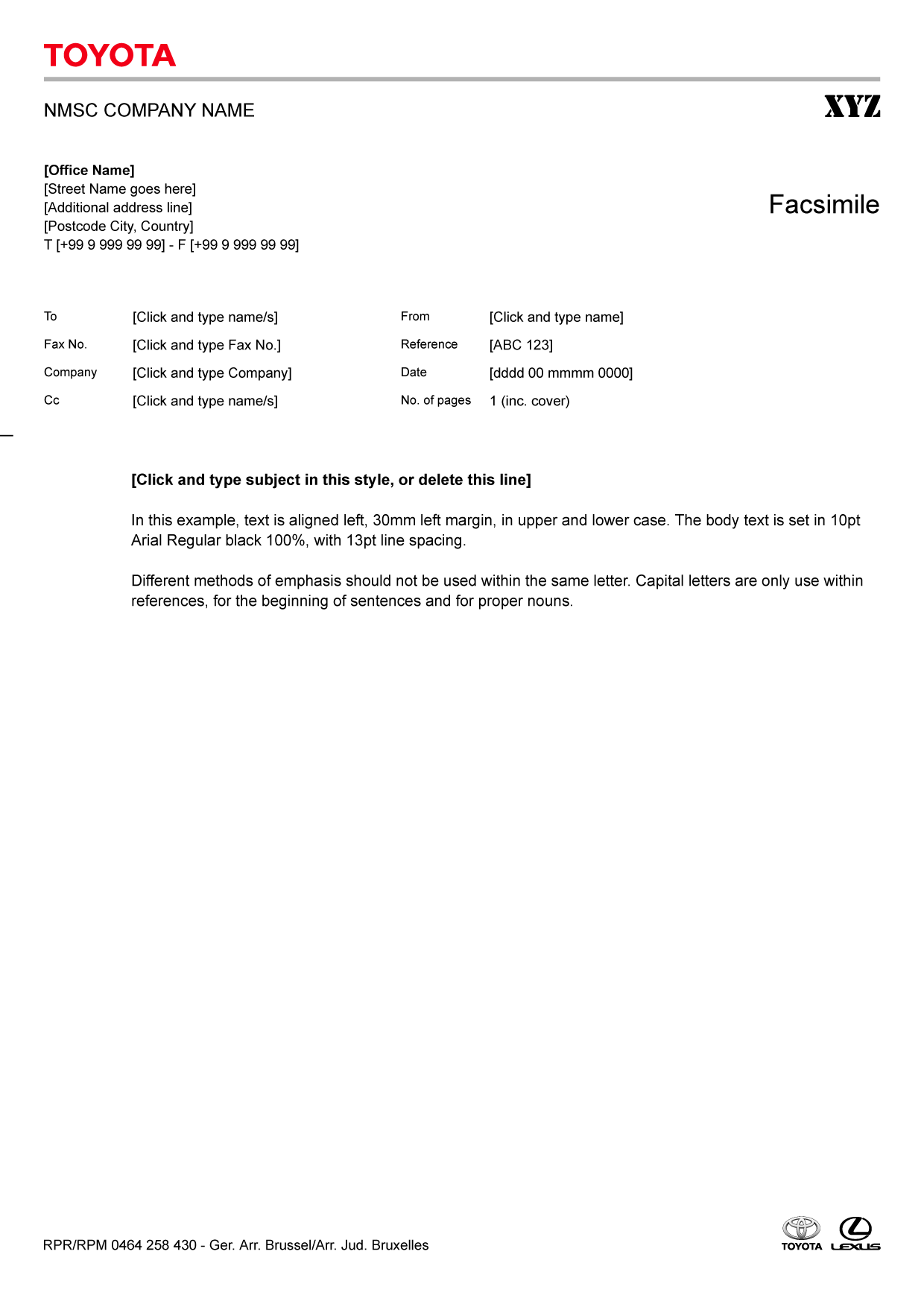 